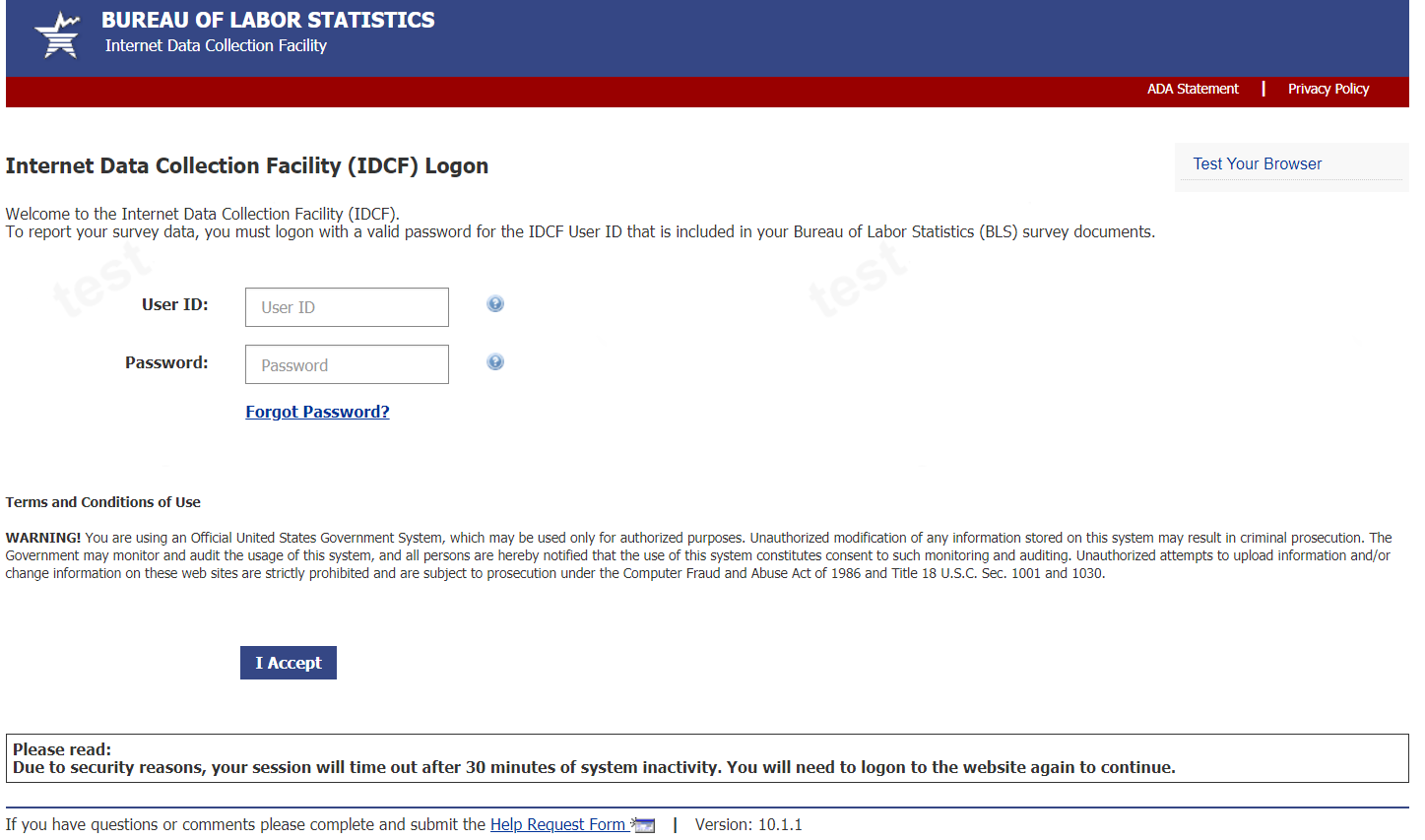 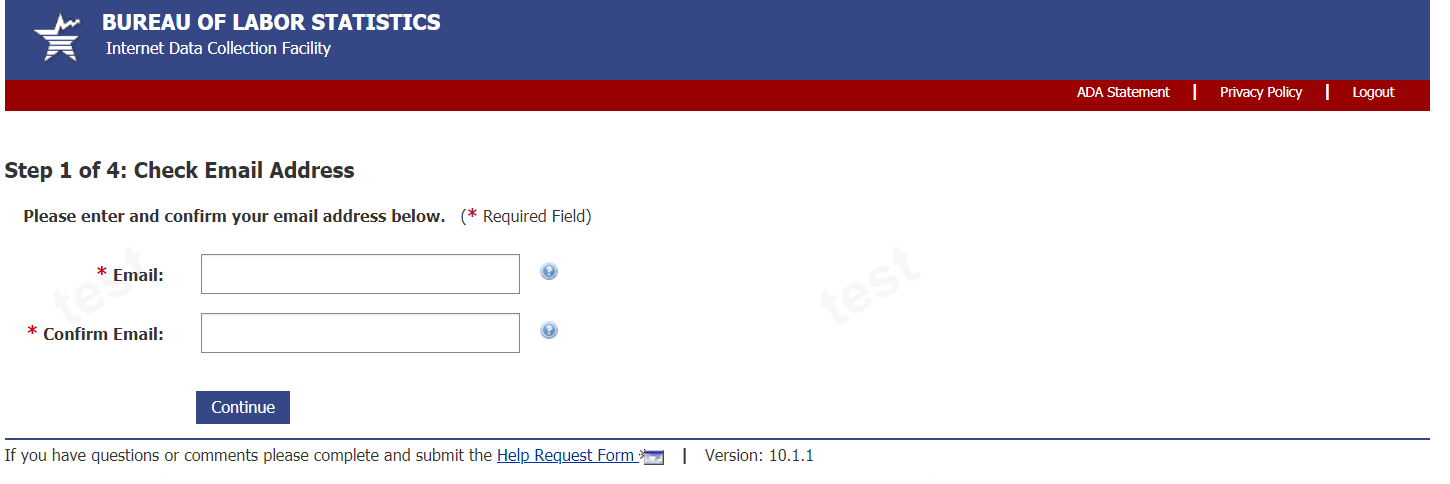 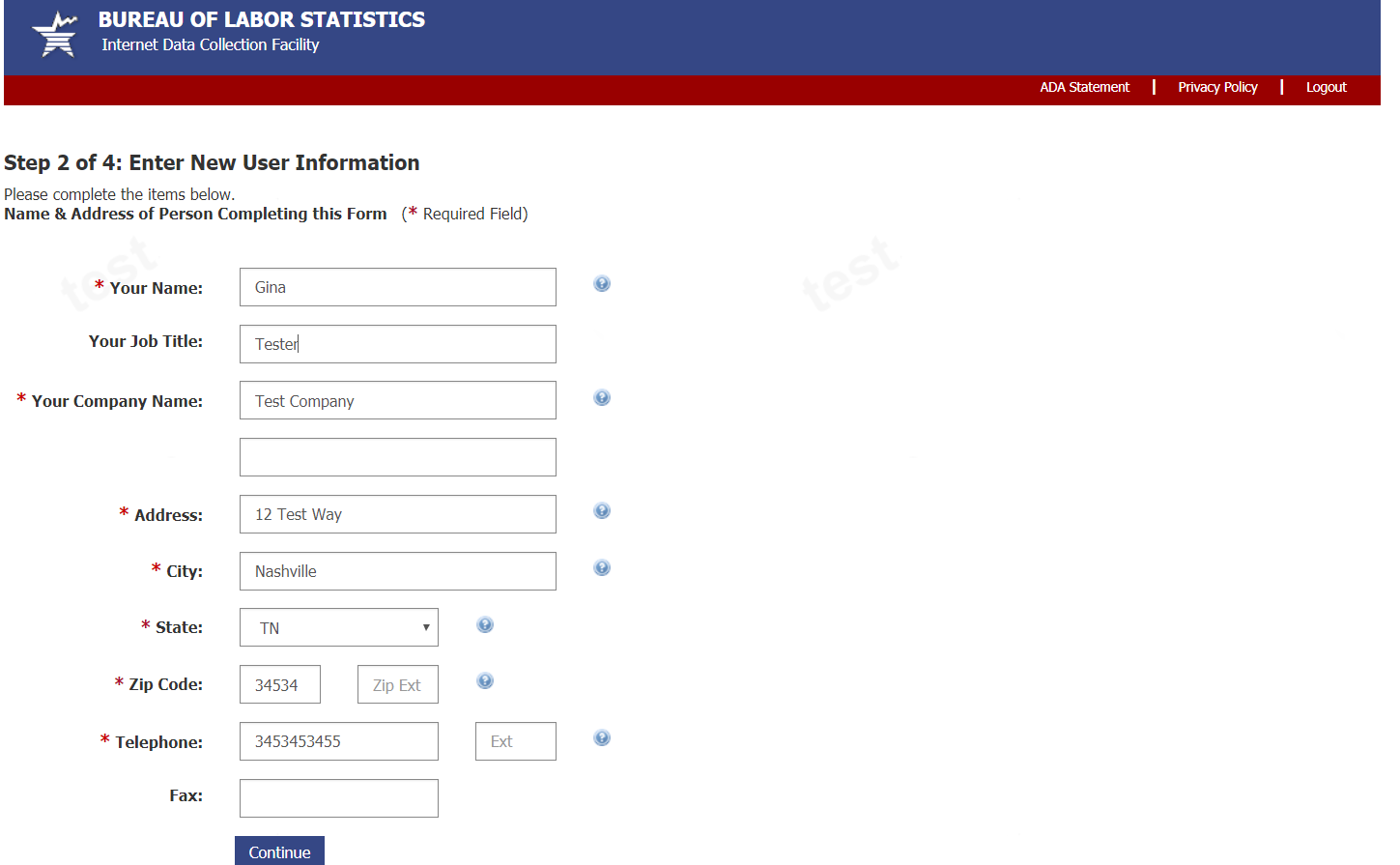 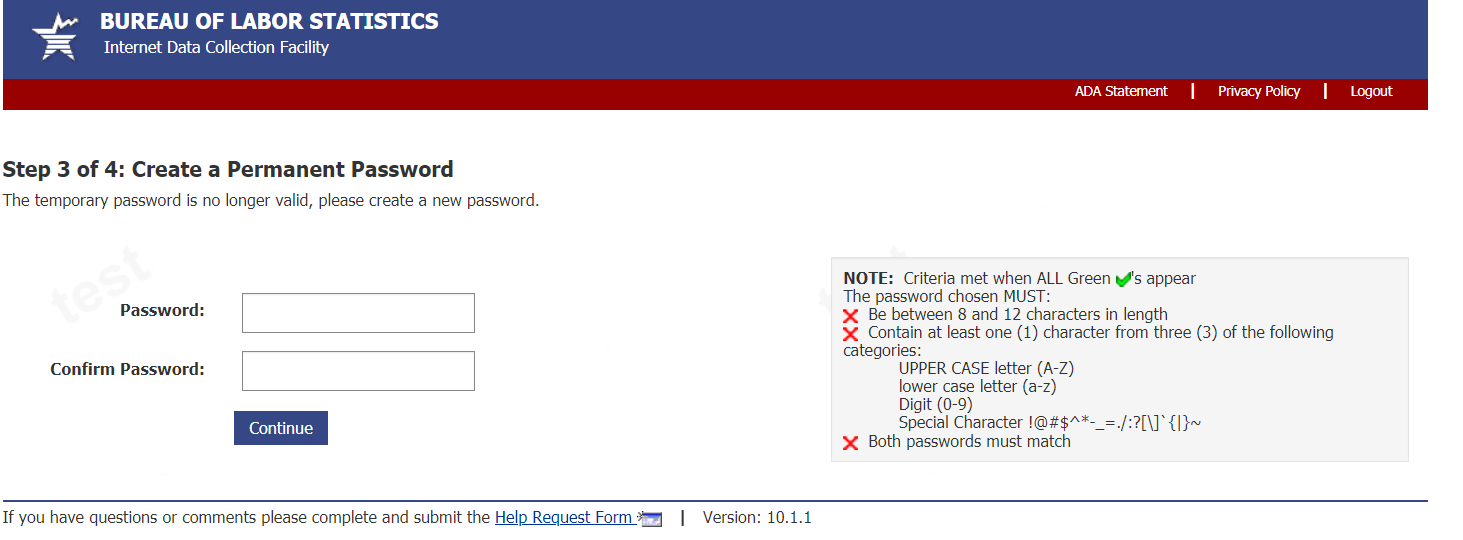 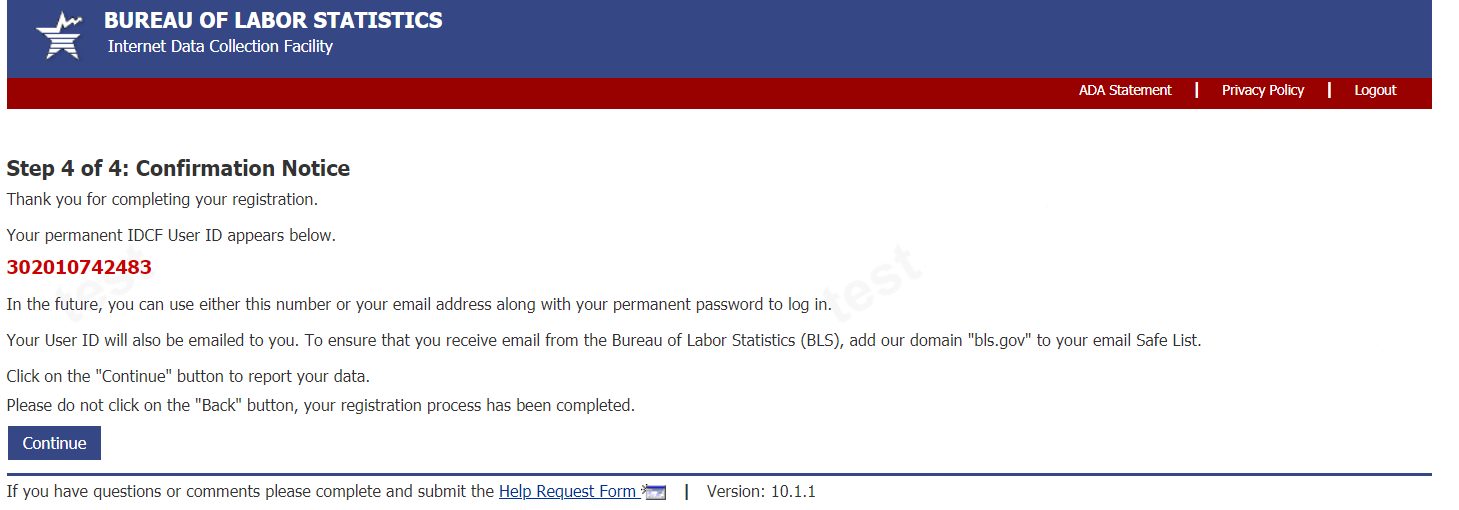 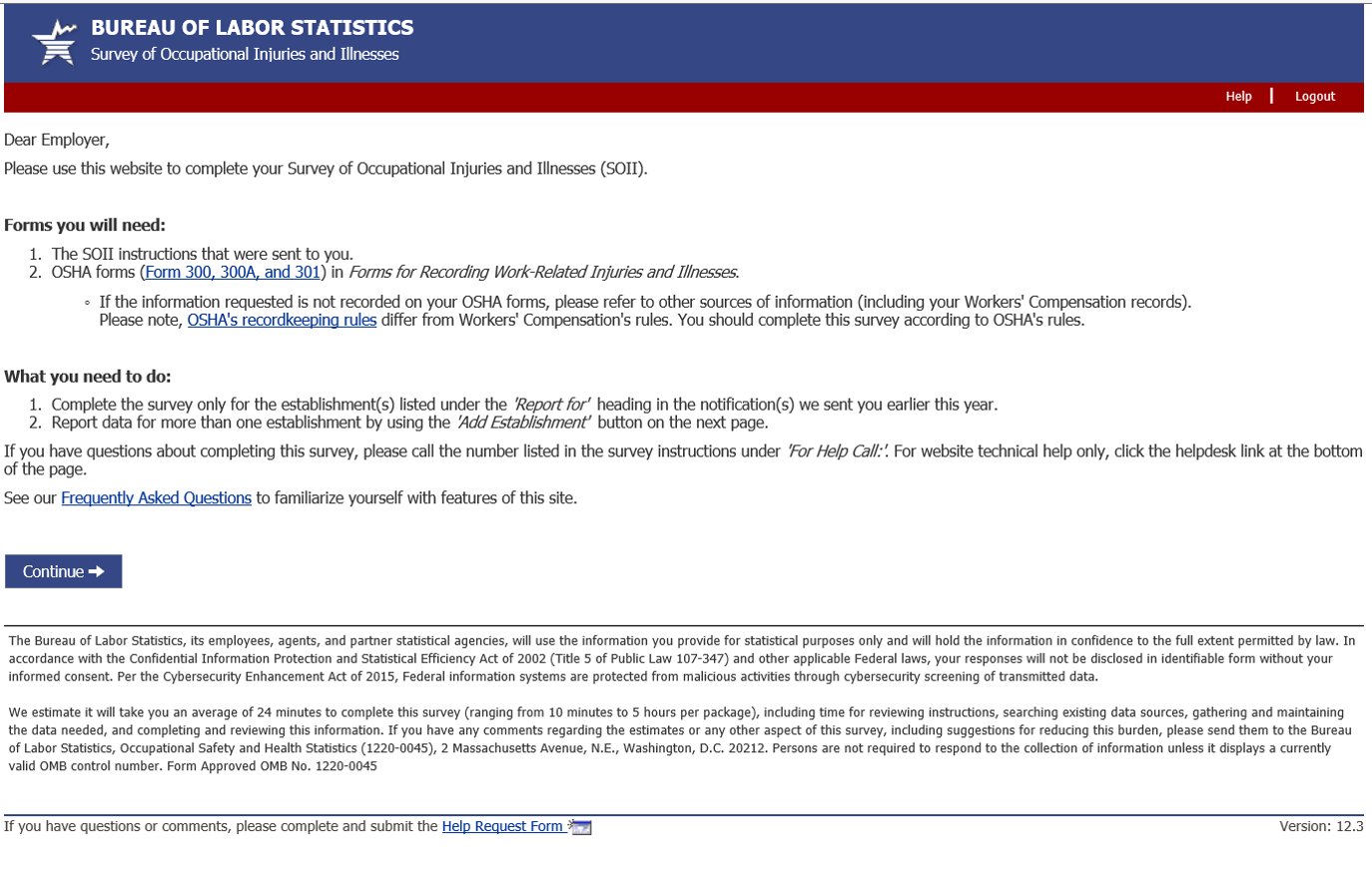 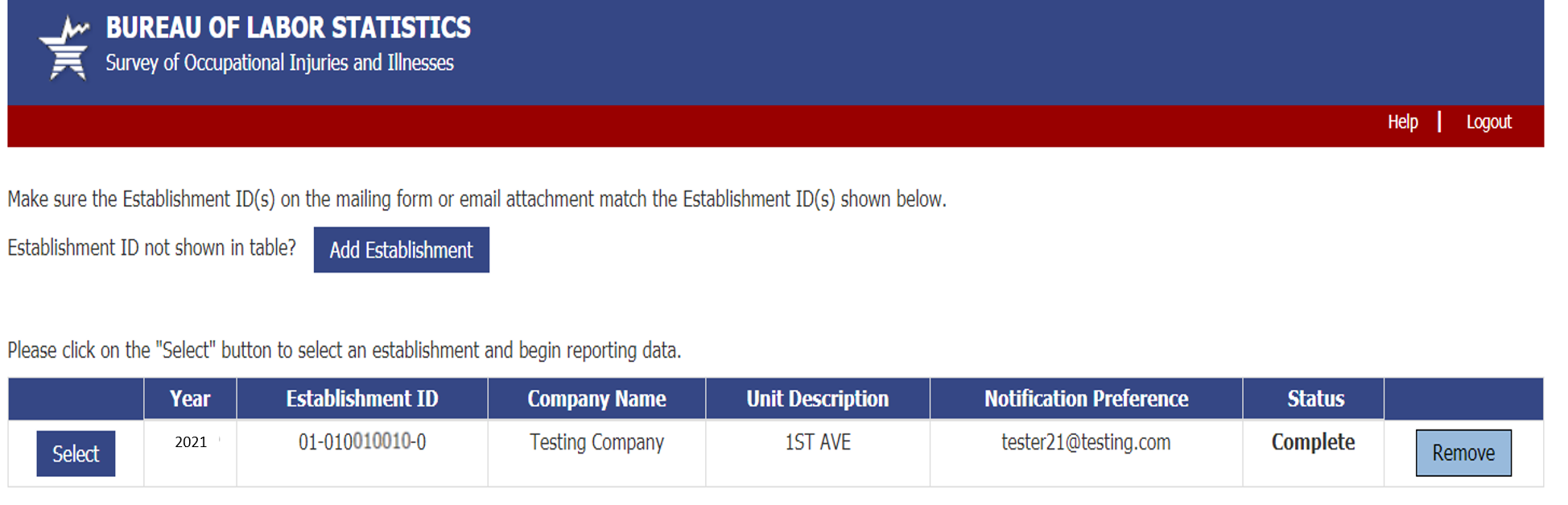 New OSHA ID Page before section 1: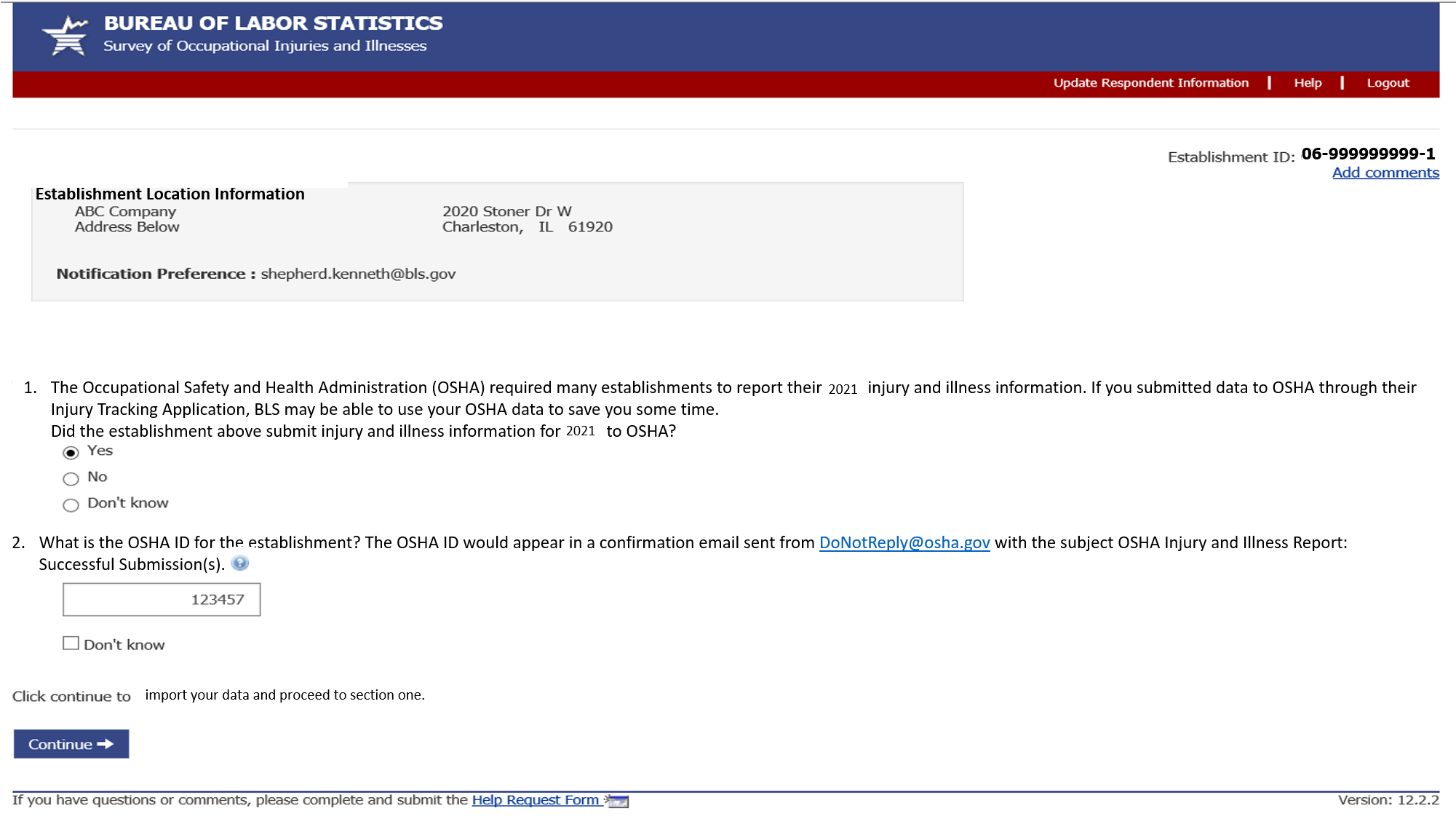 What is shown when selecting the question mark  :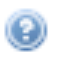 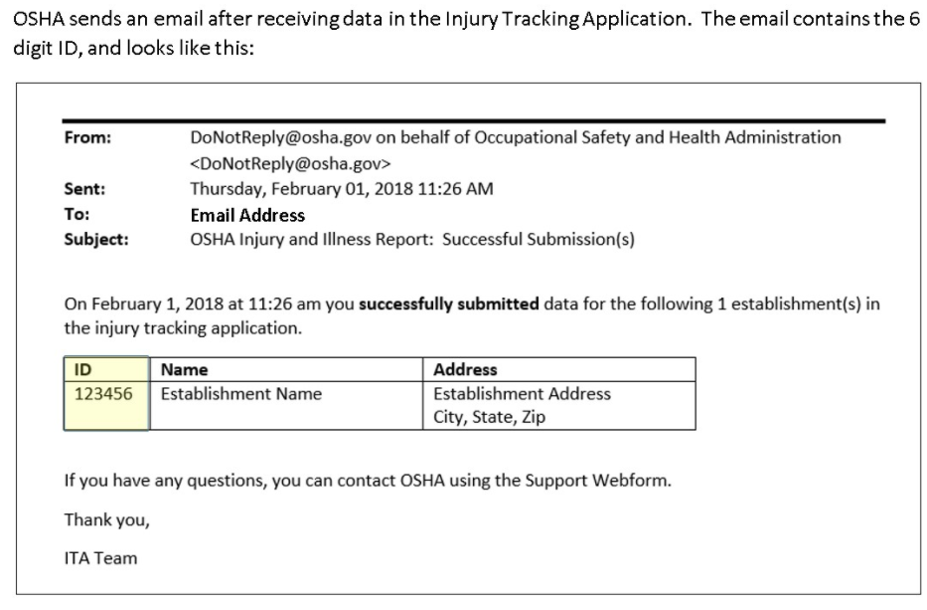 New OSHA Error Handling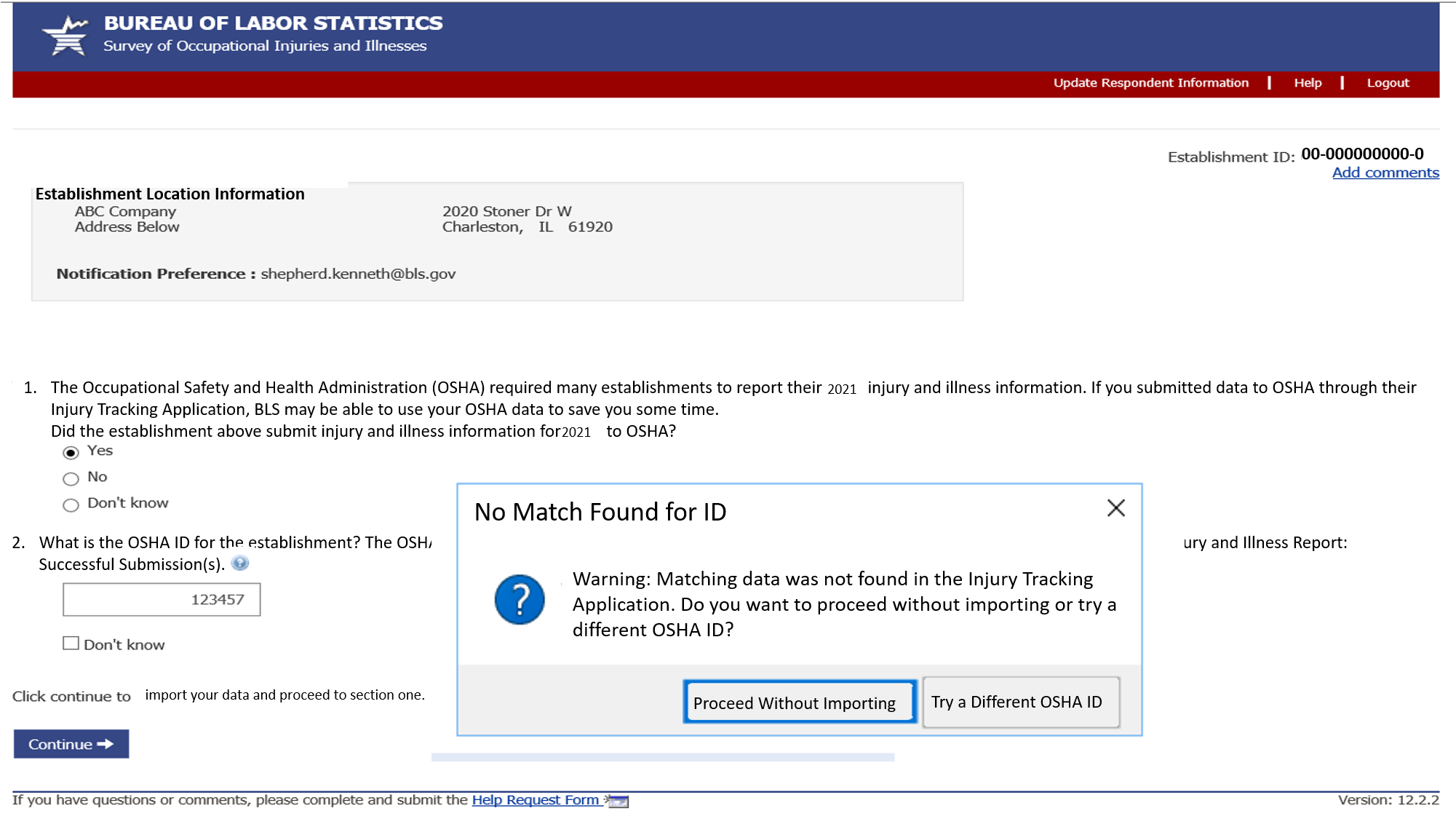 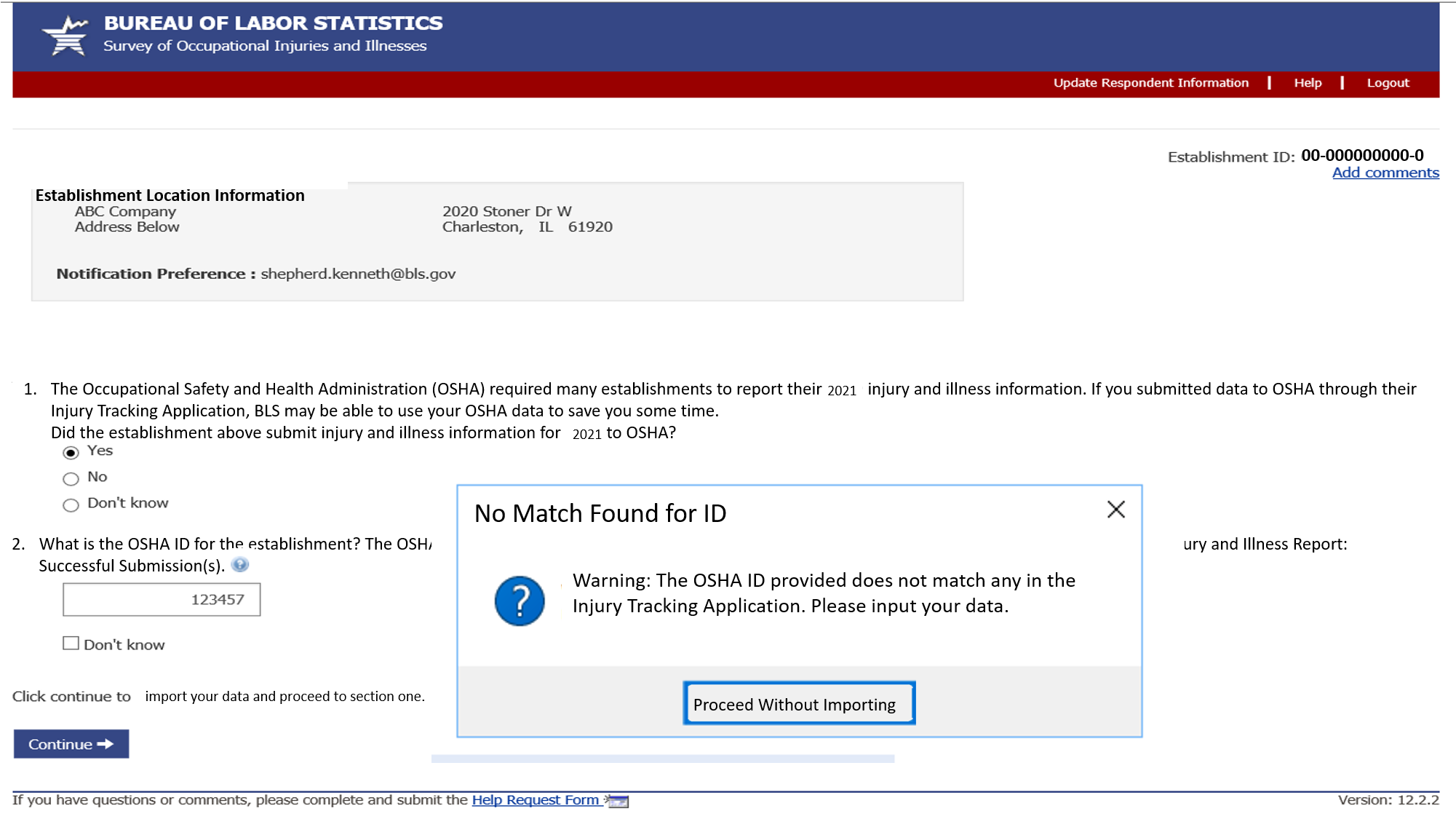 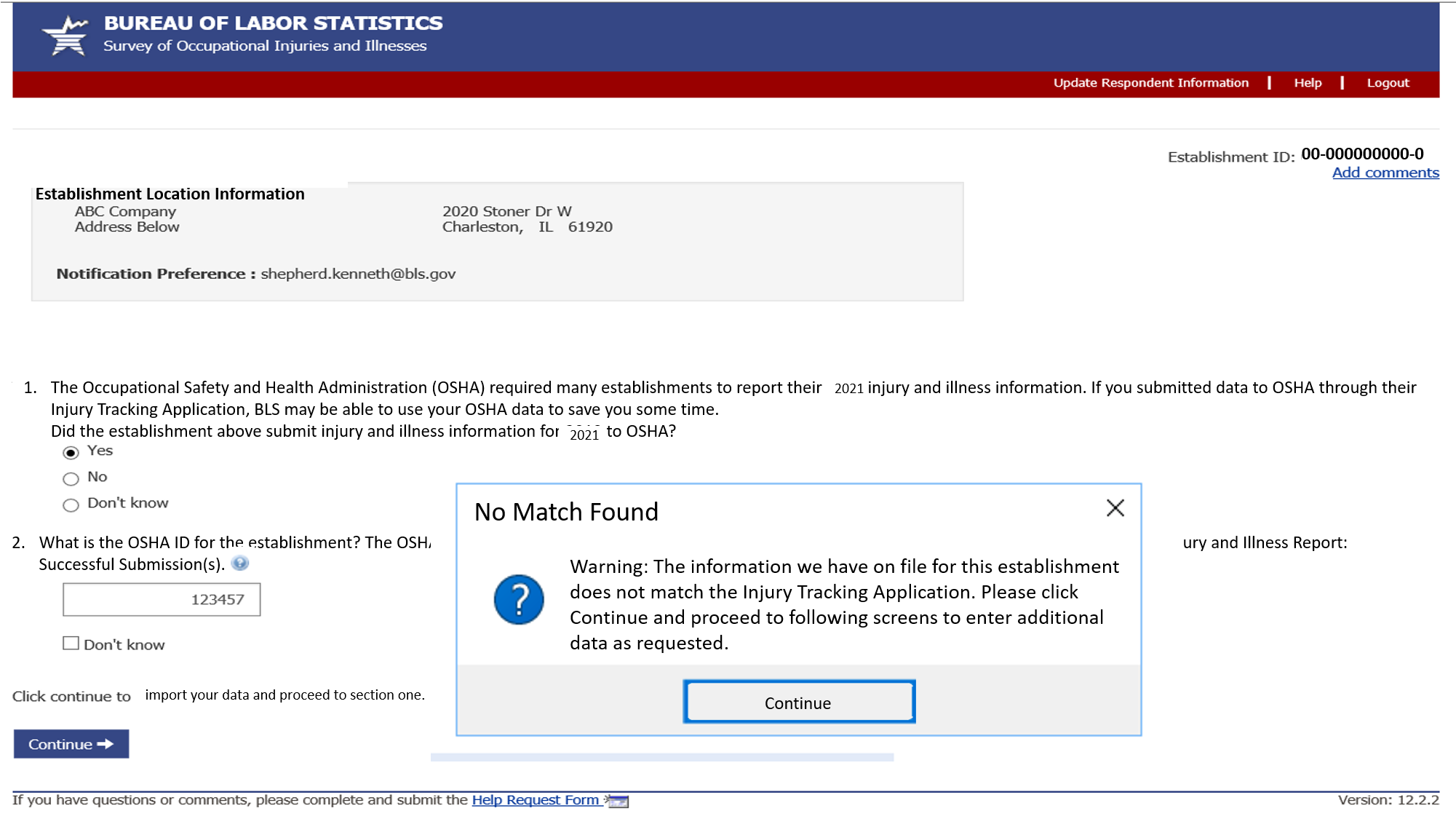 New OSHA ID Successful Match: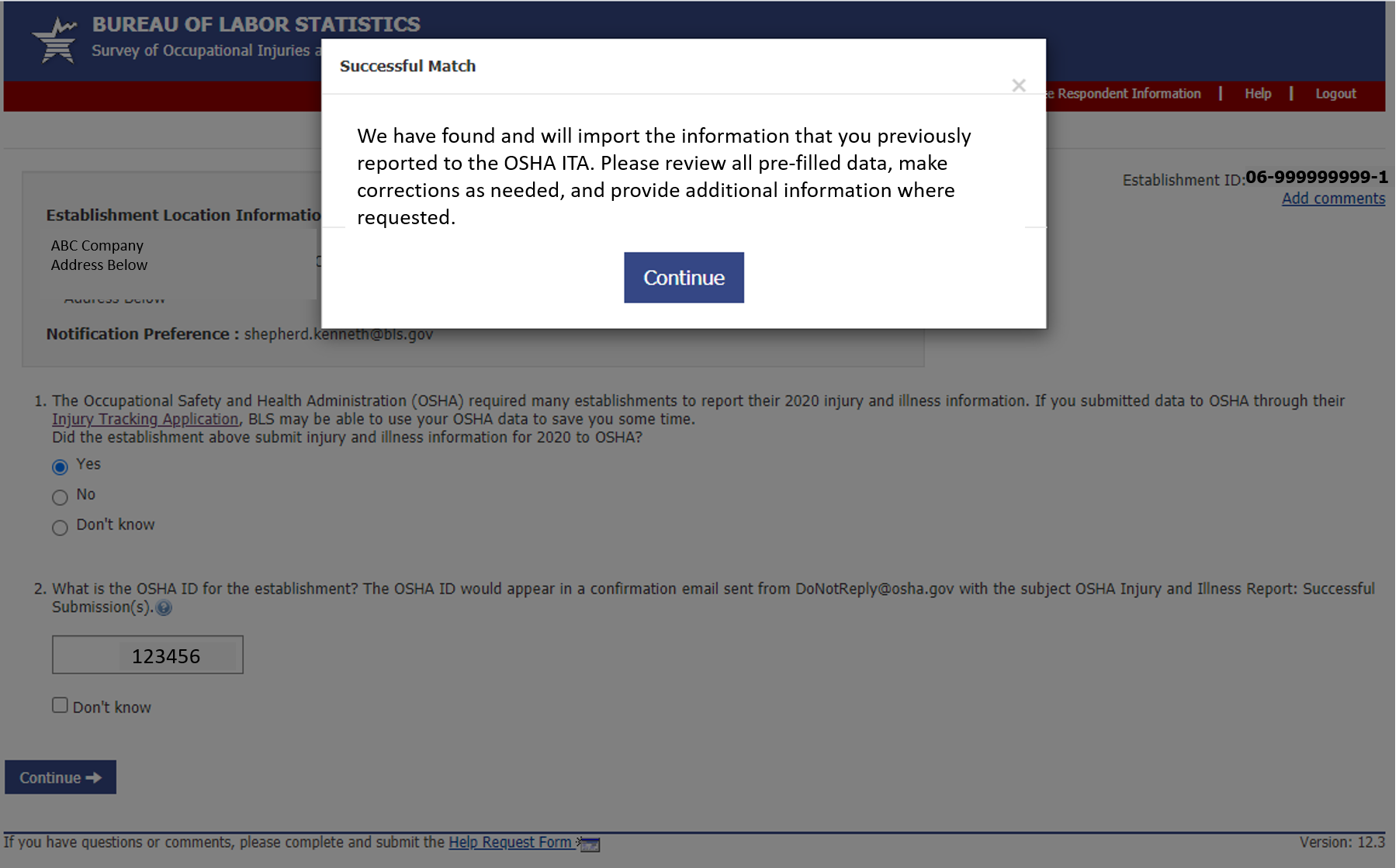 Section 1 & 2 if OSHA data not pulled in: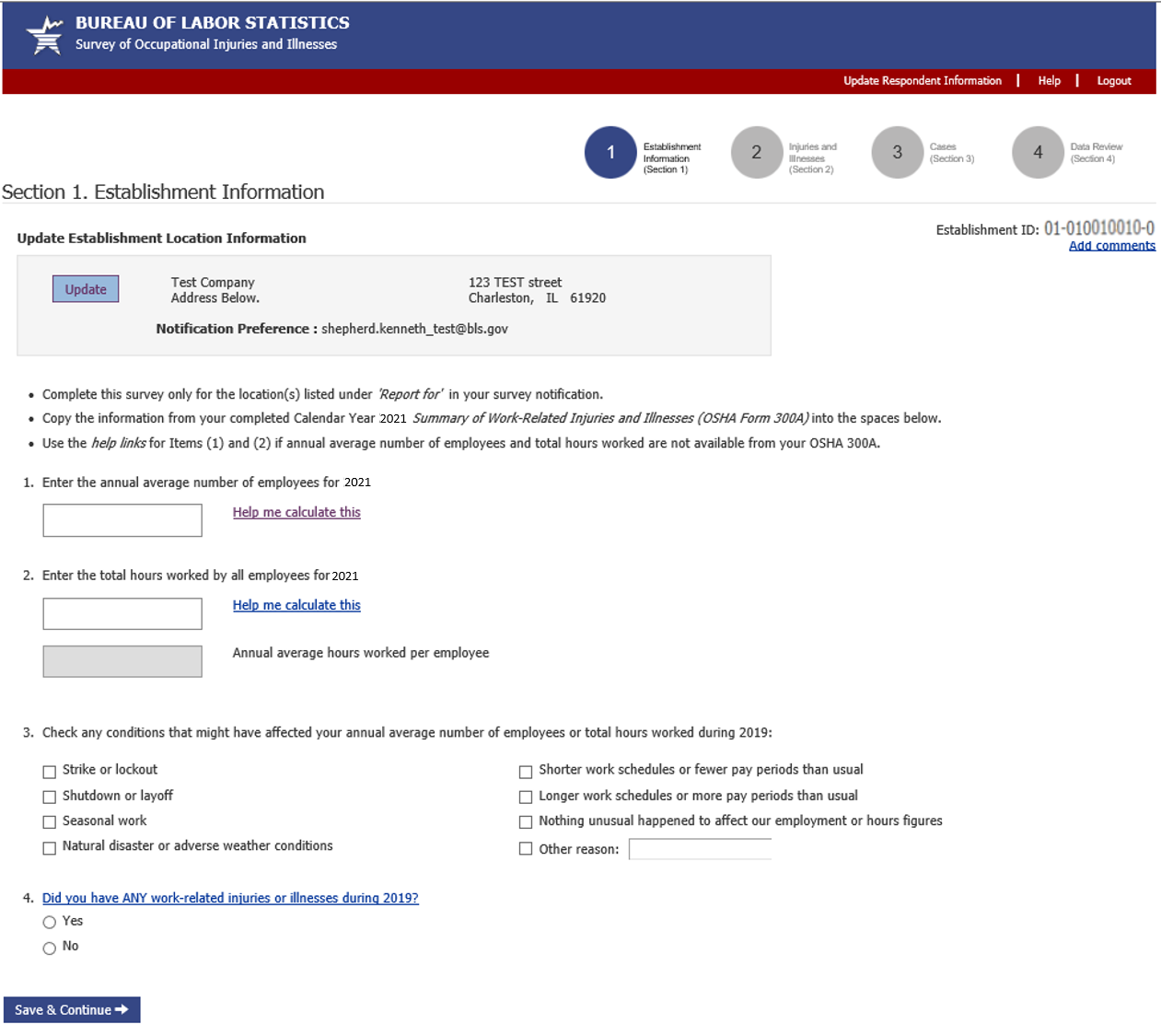 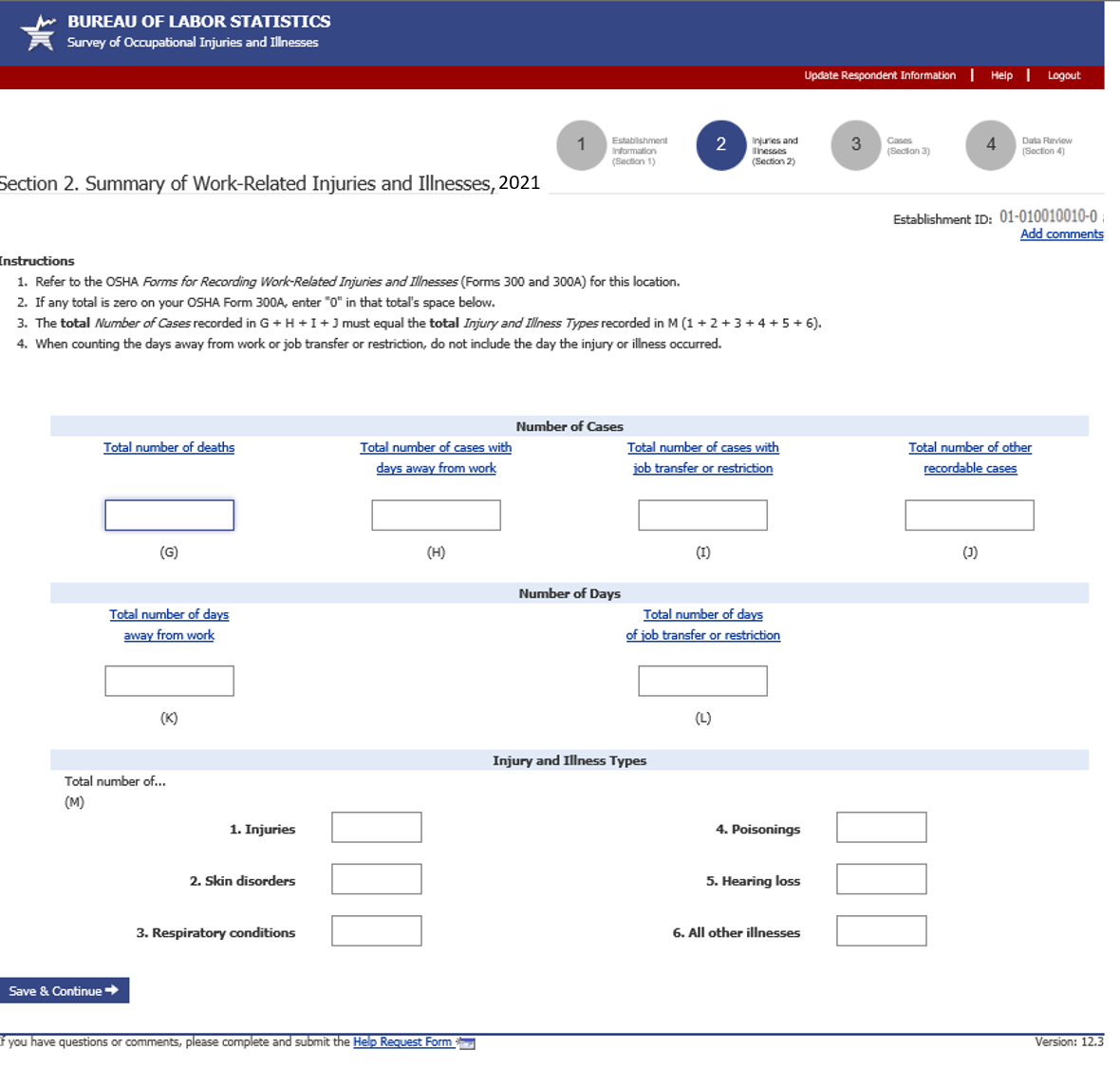 Section 1& 2 if OSHA data pulled in: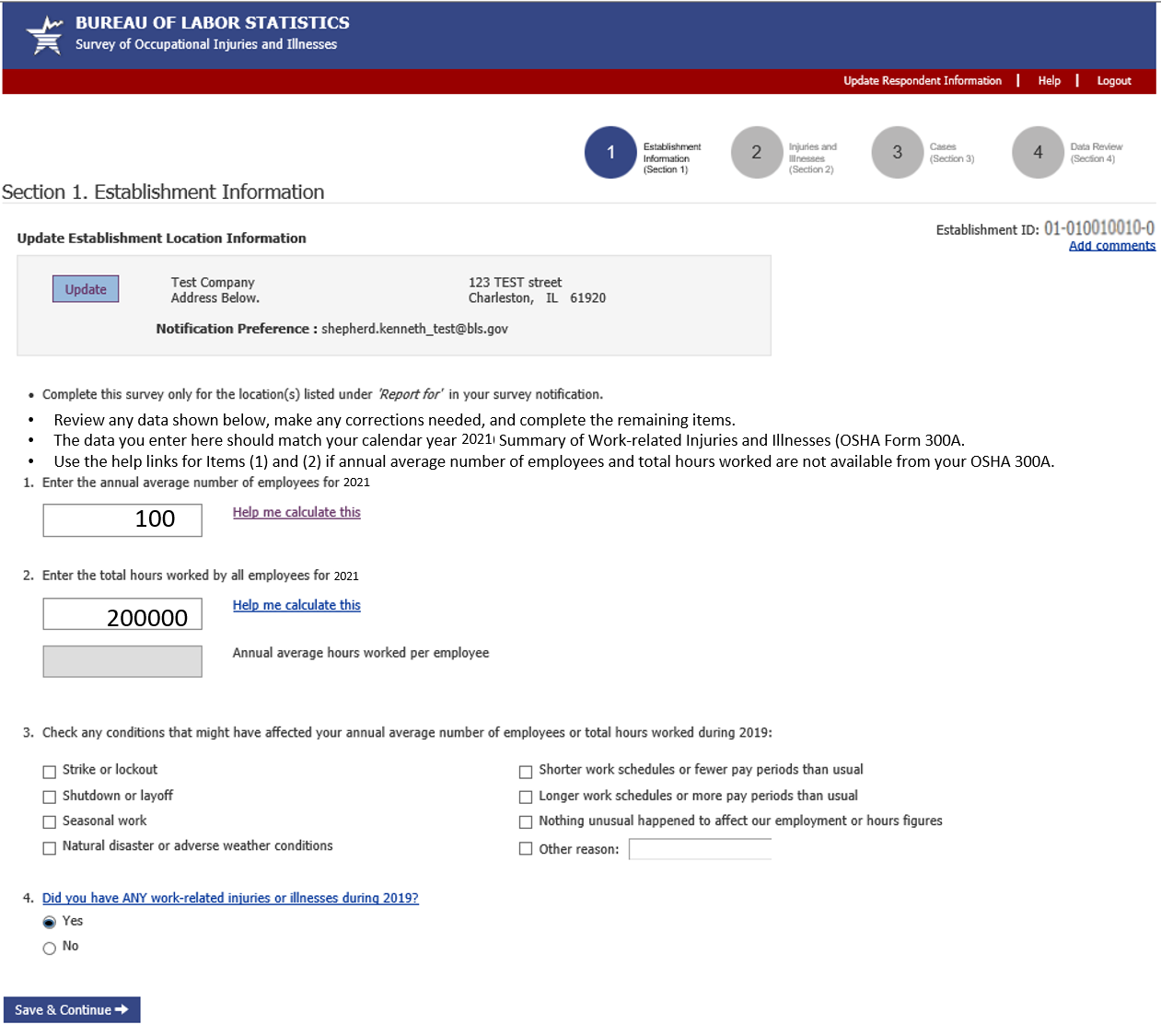 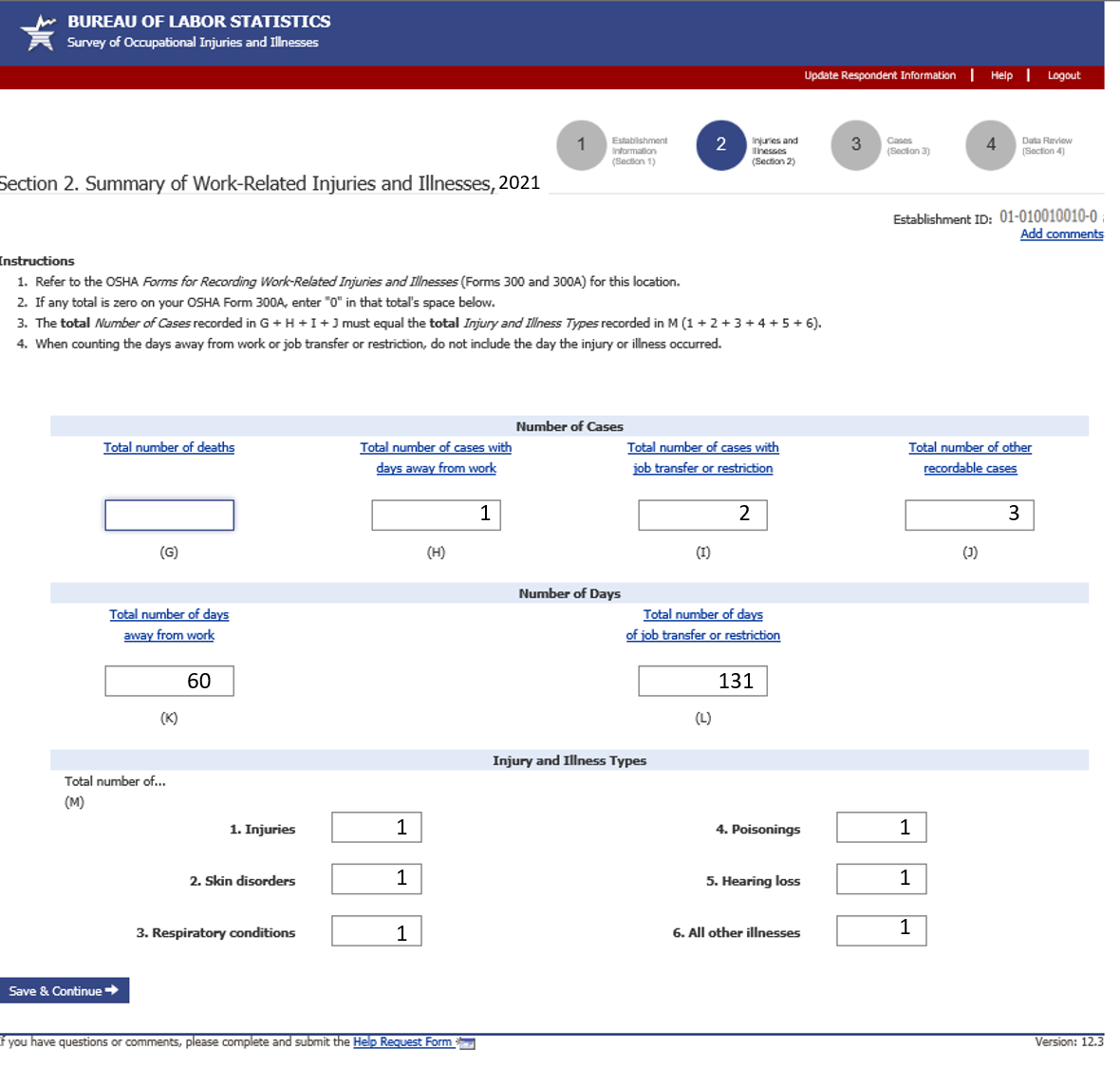 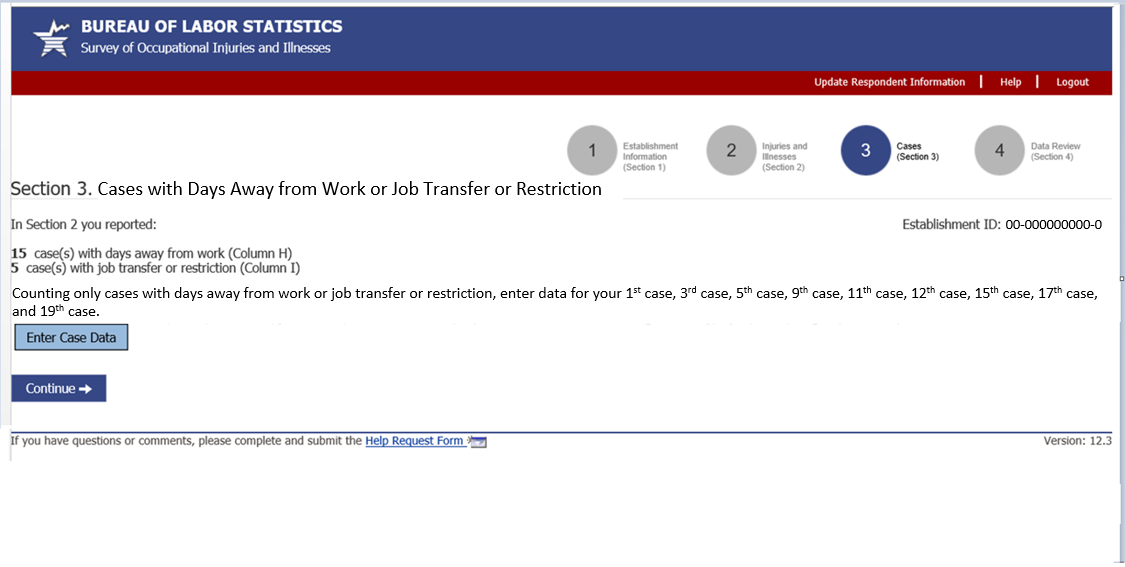 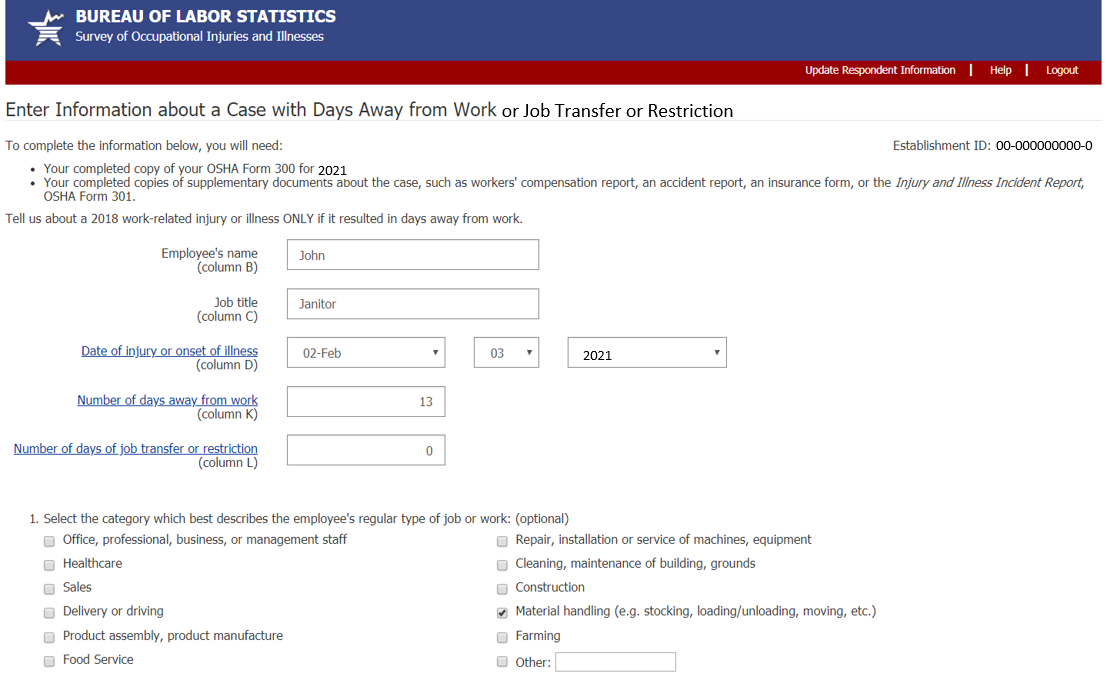 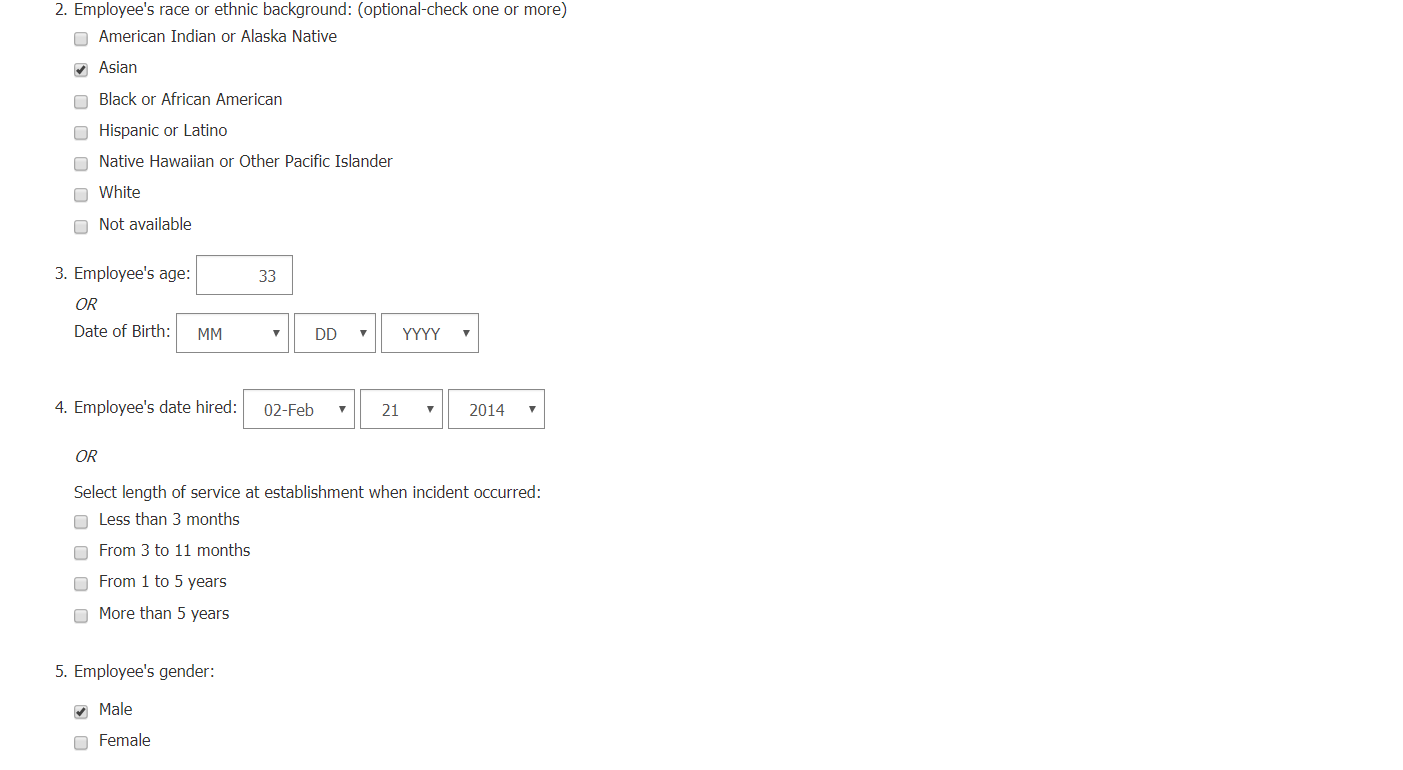 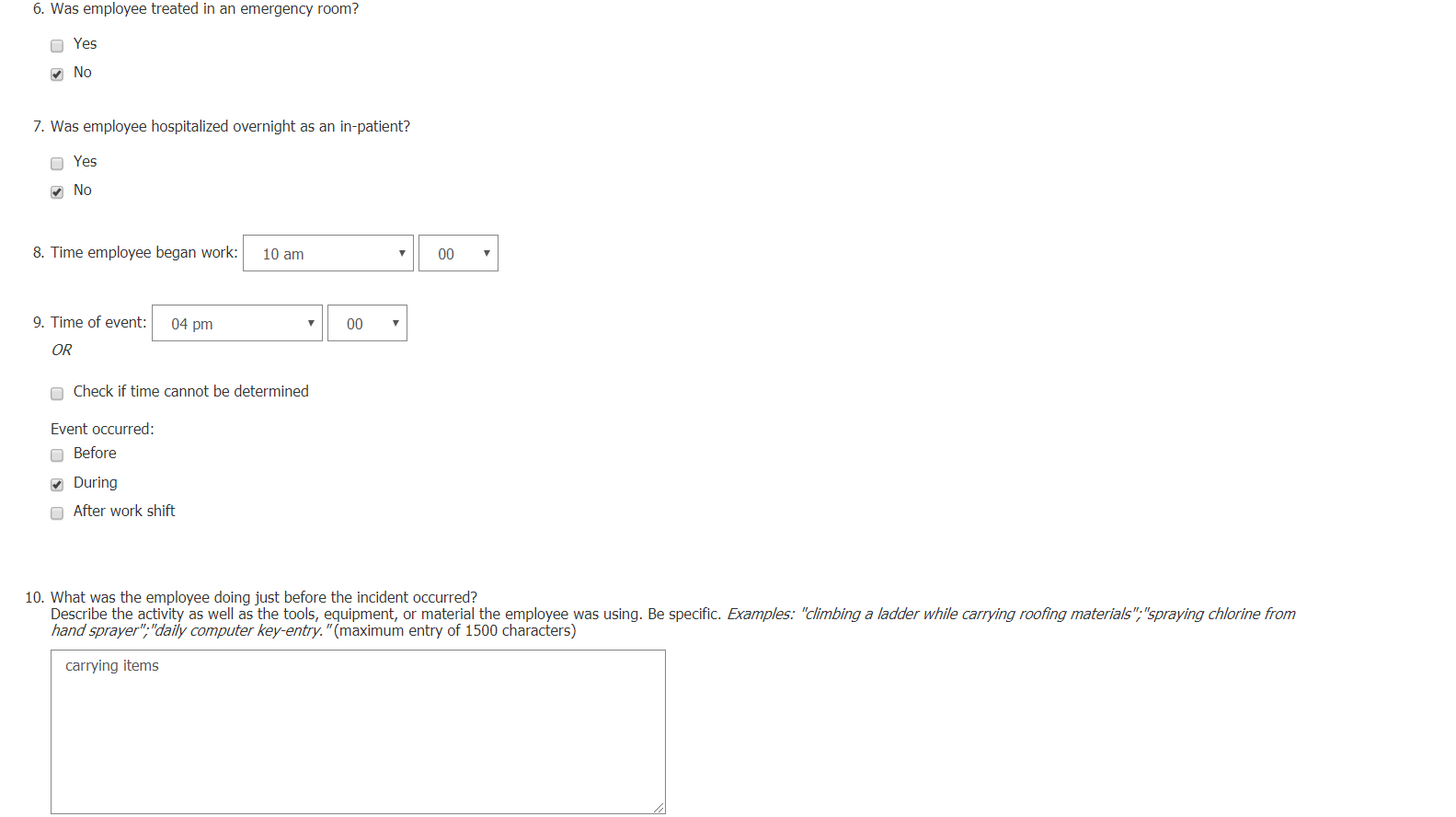 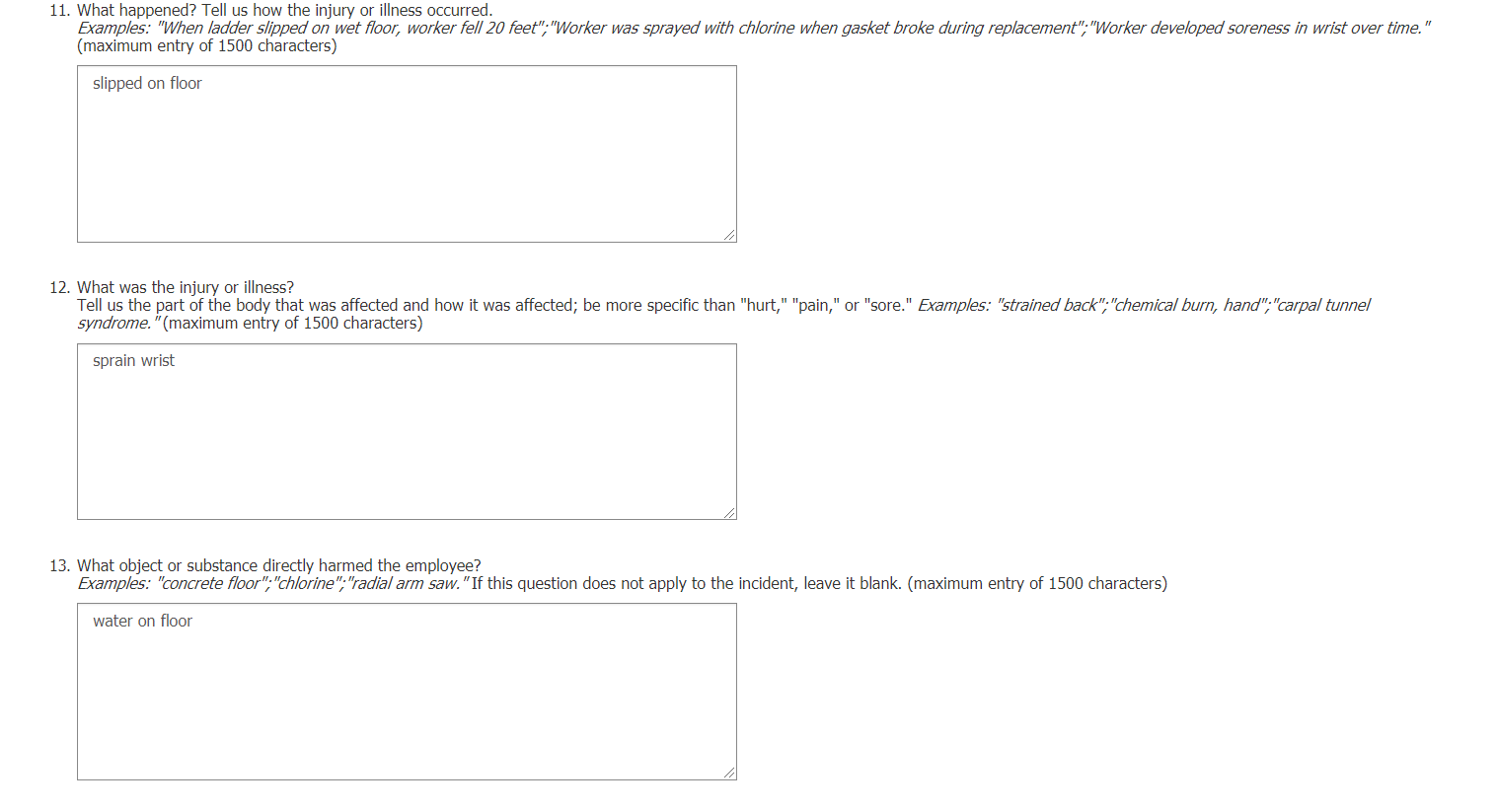 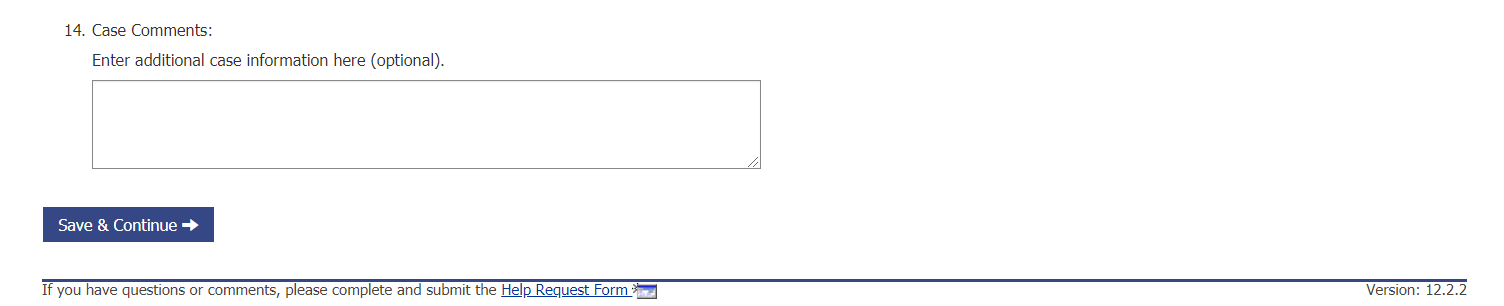 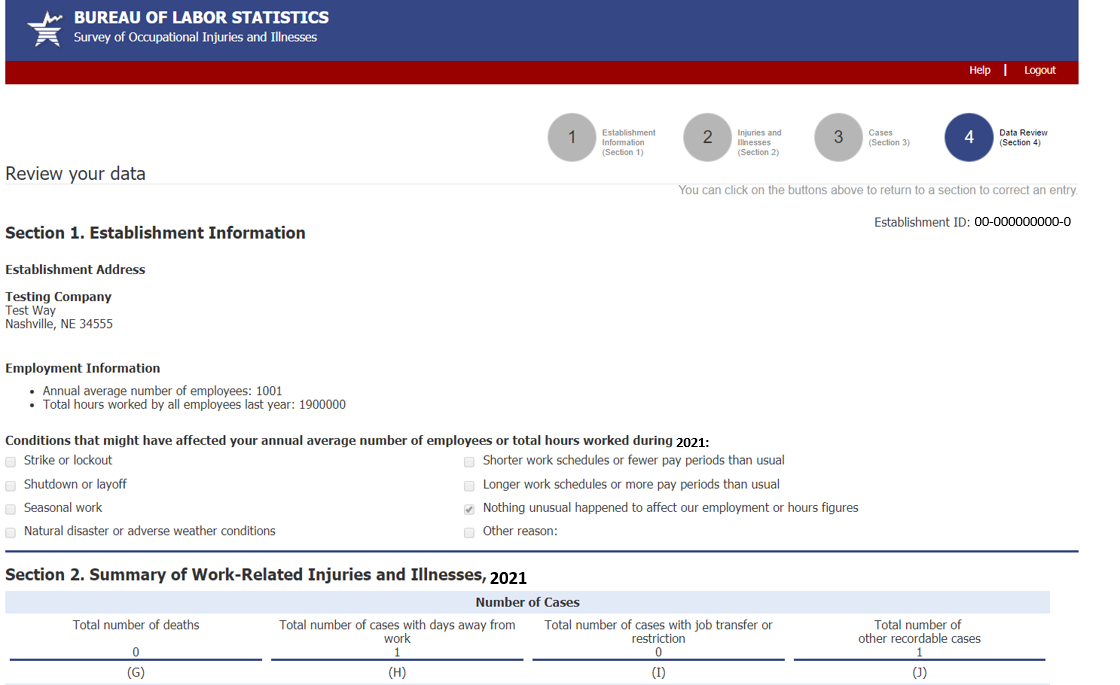 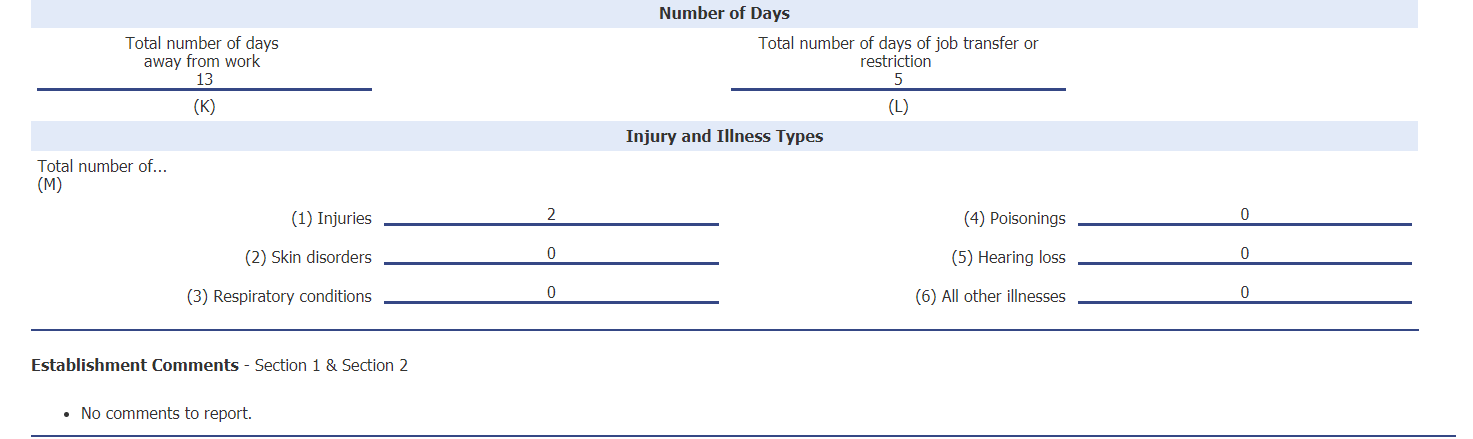 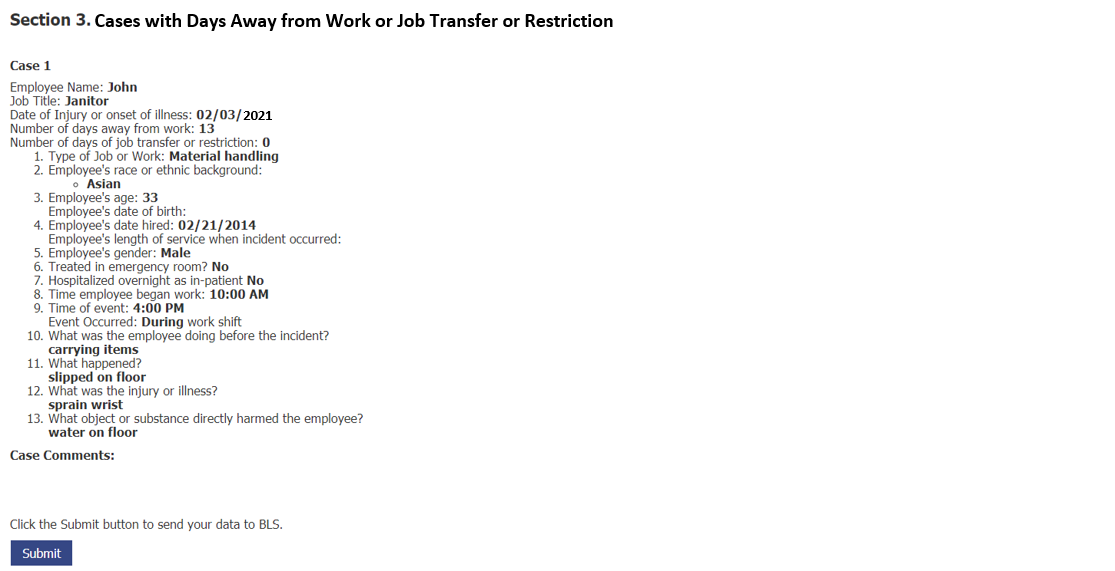 